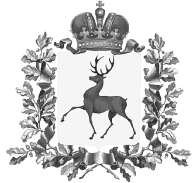 Администрация городского округа Навашинский Нижегородской областиПОСТАНОВЛЕНИЕ22.03.2021					                                                                     № 269О мерах по охране лесов и торфяников городского округа Навашинский от пожаров в 2021 годуВо исполнение распоряжения Правительства Нижегородской области от 15.03.2021 № 215-р «О мерах по охране лесов и торфяников Нижегородской области от пожаров в 2021 году» и в целях повышения эффективности охраны лесов и торфяников от пожаров, организации оперативного тушения лесных и торфяных пожаров на территории городского округа Навашинский в 2021 году, Администрация городского округа Навашинский п о с т а н о в л я е т:Рекомендовать руководителю территориального Навашинского районного лесничества Департамента лесного хозяйства Нижегородской области:До начала пожароопасного сезона разработать и согласовать со всеми заинтересованными должностными лицами План тушения лесных и торфяных пожаров на территории Навашинского районного лесничества на  2021 год.Организовать обучение и подготовку к тушению лесных пожаров кадрового состава Навашинского районного лесничества.Обеспечить выполнение мер противопожарного обустройства лесов, в том числе: реконструкцию и эксплуатацию лесных дорог, предназначенных для охраны лесов от пожаров, устройство противопожарных минерализованных полос, установку и размещение стендов и других знаков и указателей, содержащих информацию о мерах пожарной безопасности.Обеспечить содержание средств предупреждения и тушения лесных пожаров, а также формирование запаса горюче-смазочных материалов на период высокой пожарной опасности.Обеспечить проведение противопожарной пропаганды, освещение в средствах массовой информации вопросов сбережения лесов, соблюдение правил пожарной безопасности в лесах.До 25 мая 2021 года организовать и провести пожарно-техническую тренировку лесопожарных формирований, включенных в план тушения лесных пожаров на территории Навашинского районного лесничества, по отработке взаимодействия и приемов тушения лесных пожаров.Осуществлять мониторинг пожарной опасности в лесах и лесных пожаров при помощи авиационного и наземного патрулирования лесов, дистанционного видеомониторинга для раннего обнаружения лесных пожаров.Провести проверки лиц, использующих леса на основании договоров аренды, на праве постоянного (бессрочного) пользования лесным участком, на предмет наличия у них необходимых средств предупреждения и тушения лесных пожаров при использовании лесов.Размещать на официальном сайте Навашинского районного лесничества Департамента лесного хозяйства Нижегородской области в информационно-телекоммуникационной сети Интернет информацию о классах пожарной опасности в лесу по условиям погоды и лесопожарной обстановке на территории городского округа Навашинский. Организовать в течение пожароопасного периода круглосуточный сбор и обмен информацией с Администрацией городского округа Навашинский (через ЕДДС городского округа Навашинский) о складывающейся лесопожарной обстановке на территории городского округа Навашинский, привлекаемых силах и средствах на тушение лесных и торфяных пожаров, работе оперативных (мобильных) групп.  Осуществлять контроль за лицами, использующими леса на основании договоров аренды и на праве постоянного (бессрочного) пользования лесными участками, на предмет выполнения ими мероприятий, направленных на обеспечение охраны лесов от пожаров, предусмотренных договором аренды. До 23 апреля 2021 года уточнить количественный состав сил и средств, привлекаемых для тушения лесных пожаров.Рекомендовать лицам, использующим леса на основании договоров аренды и постоянного (бессрочного) пользования лесными участками, обеспечить:Создание и функционирование систем обнаружения и тушения лесных пожаров в соответствии с планом тушения лесных пожаров.Создание неснижаемого резерва горюче-смазочных материалов на пожароопасный сезон.Выполнение обязательств по пожарной безопасности в лесах, включающих в себя предупреждение лесных пожаров и мониторинг пожарной опасности в лесах и лесных пожаров.Наличие и содержание необходимых средств предупреждения и тушения лесных пожаров при использовании лесов, позволяющее их немедленное использование, а также содержание пожарных сторожей и наблюдателей.Принятие мер к недопущению распространения лесных пожаров, возникших в местах использования лесов, а также оповещение о пожаре Навашинского районного лесничества и ЕДДС городского округа Навашинский.Направление работников, пожарной техники, транспортных и других средств на тушение лесных пожаров в порядке, установленном Планом тушения лесных пожаров Навашинского районного лесничества.Проведение инструктажа своих работников, а также участников массовых мероприятий, проводимых ими в лесах, о соблюдении требований правил пожарной безопасности в лесах, а также о способах тушения лесных пожаров.Незамедлительное оповещение ЕДДС городского округа Навашинский, диспетчерской службы Навашинского районного лесничества о возникновении пожара на арендуемых лесных участках.Отделу жизнеобеспечения и мобилизационной подготовки администрации городского округа Навашинский:До 1 апреля 2021 года организовать заседание комиссии по предупреждению и ликвидации чрезвычайных ситуаций и обеспечению пожарной безопасности, на котором определить основные направления по принятию мер для охраны лесов и торфяников от пожаров на территории городского округа Навашинский в 2021 году.Организовать в пожароопасном сезоне 2021 года работу оперативного штаба городского округа под руководством председателя комиссии по предупреждению и ликвидации чрезвычайных ситуаций и обеспечению пожарной безопасности городского округа Навашинский с привлечением контрольно-надзорных, правоохранительных органов и других профильных подразделений и структур. Каждого представителя штаба наделить персональной ответственностью, разработать и возложить определенные функциональные обязанности по направлениям деятельности.Обеспечить в пожароопасном сезоне оповещение и информирование населения городского округа Навашинский (в том числе с использованием СМИ) о состоянии пожароопасности лесов и необходимости осторожного обращения с огнем.При необходимости привлекать население, коммерческие и некоммерческие организации, а также противопожарную технику, транспортные и другие средства указанных организаций для тушения лесных пожаров в соответствии с планом тушения лесных пожаров и в порядке, предусмотренном законодательством.В срок до 10 апреля 2021 г.:-  сформировать резерв средств передвижения, питания, медицинской помощи и первичных средств пожаротушения для граждан, привлекаемых к тушению лесных пожаров;- провести инвентаризацию и учет всей имеющейся на территории городского округа Навашинский тяжелой инженерной техники, определить порядок и условия её применения в возможных зонах чрезвычайных ситуаций.Организовать проведение противопожарной пропаганды, регулярное освещение в средствах массовой информации вопросов сбережения лесов, соблюдение правил пожарной безопасности в лесах.В период высокой пожарной опасности лесов, а также при установлении на территории городского округа Навашинский особого противопожарного режима, силами оперативных мобильных групп, организовать патрулирование лесов и торфяников, проверки наиболее опасных  в пожарном отношении лесных участков, выполнение требований по недопущению и пресечению въездов граждан в лесные массивы, контрольно-надзорные мероприятия за организацией работ стационарными и подвижными постами и оборудованием мест отдыха граждан. В состав оперативных мобильных групп привлекать сотрудников Навашинского пожарно-спасательного гарнизона, МО МВД России «Навашинский» и Навашинского районного лесничества Департамента лесного хозяйства Нижегородской области.До начала пожароопасного сезона разработать и обеспечить выполнение мероприятий, исключающих возможность перехода огня при лесных и торфяных пожарах на здания и сооружения и обратно. Разработать проект постановления о переводе в период высокой пожарной опасности органов управления и сил муниципального звена территориальной подсистемы РСЧС в режим повышенной готовности. Разработать и утвердить графики патрулирования на пожароопасный период 2021 года в местах  массового отдыха населения, а также в населенных пунктах, подверженных угрозе перехода природных пожаров.Территориальному отделу администрации городского округа Навашинский организовать работу по выявлению лиц, владеющих, пользующихся и распоряжающихся территорией, прилегающей к лесам, в целях исполнения требований пожарной безопасности и до 1 мая 2020 года данную информацию предоставить в отдел жизнеобеспечения и мобилизационной подготовки администрации городского округа Навашинский.Начальнику ЕДДС городского округа Навашинский организовать сбор и обобщение информации о складывающейся на территории городского округа Навашинский обстановке с природными пожарами и об очагах природных пожаров на территориях городского округа Навашинский, на которых обнаружены очаги природных пожаров (термические точки).Директору МКУ «Управление дорожного хозяйства, благоустройства и пожарной безопасности» городского округа Навашинский:На периоды высокой пожарной опасности в лесах предусмотреть создание групп, состоящих из привлеченных к тушению лесных пожаров граждан и обеспечить их готовность к немедленным выездам в случаях возникновения лесных пожаров.Организовать в населенных пунктах городского округа Навашинский, прилегающих к лесным хвойным массивам и торфяникам, в период устойчивой сухой и жаркой погоды, круглосуточное дежурство работников с водоподающей техникой, с учётом того, что муниципальные пожарные команды к круглосуточному дежурству могут привлекаться только в местах постоянной дислокации. Привести в исправное состояние источники противопожарного водоснабжения.Председателю эвакоприемной комиссии городского округа Навашинский определить и подготовить пункты временного размещения для эвакуируемого населения из населенных пунктов, подверженных лесным пожарам, спланировать эвакуационные мероприятия.Рекомендовать начальнику МО МВД России «Навашинский»:В период высокой пожарной опасности обеспечить участие сотрудников внутренних дел в совместном с сотрудниками администрации городского округа Навашинский, а при необходимости и с сотрудниками Навашинского районного лесничества Департамента лесного хозяйства Нижегородской области, патрулировании наиболее опасных, в пожарном отношении, лесных участков, для пресечения нарушений гражданами правил пожарной безопасности в лесах.В пределах предоставленных полномочий принимать меры по пресечению правонарушений, возбуждению дел об административных правонарушениях, расследованию уголовных дел, связанных с нарушениями правил пожарной безопасности в лесах.Обеспечить при необходимости силами государственной инспекции безопасности дорожного движения сопровождение перевозки крупногабаритной техники, участвующей в тушении лесных пожаров.Рекомендовать руководителям сельхозпредприятий, расположенных на территории городского округа Навашинский, в период со дня схода снежного покрова до установления устойчивой дождливой осенней погоды или образования снежного покрова, обеспечить очистку используемых территорий, прилегающих к лесу, от сухой травянистой растительности, пожнивных остатков, валежника, порубочных остатков, мусора и других горючих материалов на полосе шириной не менее 10 метров от леса, либо отделять лес противопожарной минерализованной полосой шириной не менее 0,5 метра или иным противопожарным барьером.Организационному отделу администрации городского округа Навашинский обеспечить опубликование настоящего постановления в официальном вестнике - приложении к газете «Приокская правда» и размещение на официальном сайте органов местного самоуправления городского округа Навашинский в информационно-телекоммуникационной сети «Интернет».Контроль за исполнением настоящего постановления возложить на заведующего отделом жизнеобеспечения и мобилизационной подготовки администрации городского округа Навашинский В.П.Соловьева.Глава местного самоуправления                                                             Т.А.Берсенева